ACTUALIZANDODESCARGA MAS CONTENIDO EDUCATIVO Y PLANEACIONES GRATIS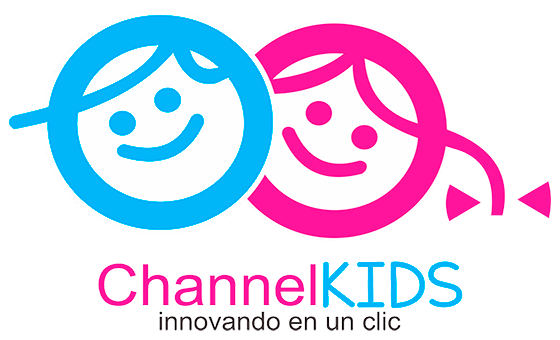 CHANNELKIDS.COM